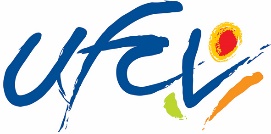 Nom prénom de l’enfant :                                                        Age :                                   Classe :                   Musée de Préhistoire d'Île de France 77140 Nemours                                            DEPART : 13h00 RETOUR : 18h30*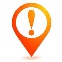 A Rubelles,									SignatureLe : ……………………………..PAPARTIE A CONSERVER PAR LA FAMILLE Musée de Préhistoire d'Île de France 77140 Nemours                                            DEPART : 13h00 RETOUR : 18h30*Mercredi 06/11Mercredi 13/11Mercredi 20/11*Mercredi 27/11Mercredi 04/12Mercredi 11/12Mercredi 18/12Mercredi 06/11Mercredi 13/11Mercredi 20/11*Mercredi 27/11Mercredi 04/12Mercredi 11/12Mercredi 18/12